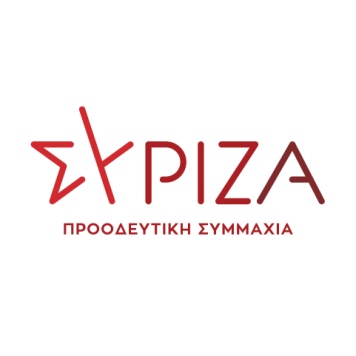 ΘΕΑΝΩ ΦΩΤΙΟΥΒουλευτής Β3 Νότιου  Τομέα Αθήνας						25/09/2023ΠΡΩΤΟΛΟΓΙΑ ΣΤΗΝ ΣΥΖΗΤΗΣΗ ΤΗΣ ΕΠΙΚΑΙΡΗΣΗ ΕΡΩΤΗΣΗ ΣΤΗΝ ΥΠΟΥΡΓΟ ΚΟΙΝΩΝΙΚΗΣ ΣΥΝΟΧΗΣ ΚΑΙ ΟΙΚΟΓΕΝΕΙΑΣ ΓΙΑ ΤΗΝ ΑΣΦΑΛΕΙΑ ΣΤΟΥΣ ΙΔΙΩΤΙΚΟΥΣ ΒΡΕΦΟΝΗΠΙΑΚΟΥΣ ΣΤΑΘΜΟΥΣΚυρία Υπουργέ,Σήμερα ζούμε με την αγωνία μήπως η νέα κακοκαιρία, Ελίας χτυπήσει και πάλι τη Θεσσαλία ή καταστρέψει άλλες περιοχές. Και τι θα γίνει αν αυτό συμβεί σε ώρα λειτουργίας των βρεφονηπιακών σταθμών.Διότι γνωρίζετε ότι σε ορισμένους ιδιωτικούς βρεφονηπιακούς σταθμούς δεν διασφαλίζονται τα βρέφη και νήπια έναντι φωτιάς, πλημμύρας και άλλων φυσικών καταστροφών. Και το γνωρίζετε διότι, πριν και μετά τις εκλογές, η κυβέρνησή σας απάλλαξε τους παλαιούς σταθμούς από την υποχρέωση να προσαρμοστούν σρτις νόμιμες κτιριοδομικές προδιαγραφές και τον ισχύοντα Κανονισμό Πυροπροστασίας. Με δική μου Υπουργική απόφαση του 2017  βάλαμε νέες, σύγχρονες προϋποθέσεις ίδρυσης και λειτουργίας βρεφονηπιακών σταθμών. Και για τους παλαιούς, δώσαμε περίοδο προσαρμογής δύο έτη δηλαδή. Συνεπώς, έως τον Απρίλιο του 2019 έπρεπε να ολοκληρώσουν τις εργασίες προσαρμογής.Από τον Ιούλιο του 2019, δώσατε τέσσερις παρατάσεις στην προθεσμία προσαρμογής τον παλαιών σταθμών, πολλοί από τους οποίους γρήγορα εναρμόνισαν τις δομές τους. Όμως, η κυβέρνησή σας εξέδωσε, στις 9/2/2023, ΚΥΑ που νομιμοποίησε δια παντός όσους βρεφονηπιακούς σταθμούς δεν είχαν συμμορφωθεί με τις διατάξεις περί πυροπροστασίας, δημιουργώντας έτσι δύο κατηγορίες σταθμών, τους ασφαλείς και τους επισφαλείς χωρίς οι γονείς να το γνωρίζουν.Επιπλέον, από το 2019 μέχρι το 2022 παραβιάζοντας τον Κανονισμό του ΕΣΠΑ, δίνατε άδεια συμμετοχής στο πρόγραμμα των vouchers ιδιωτικών σταθμών που δεν πληρούσαν τις προϋποθέσεις. Και τώρα, τέλος Αυγούστου εσείς η ίδια καταργήσατε την υποχρεωτική αναθεώρηση άδειας που προέβλεπε η  ΚΥΑ του Μαΐου της κας Μιχαηλίδου και για τους συστεγαζόμενους με νηπιαγωγεία βρεφονηπιακούς.Την περασμένη εβδομάδα ο Αναπλ. Υπουργός Εσωτερικών μας ενημέρωσε ότι το 34% των δημοτικών σταθμών δεν τηρεί τους όρους πυρασφάλειας και διαμόρφωσης των κτιρίων. Οπότε, σας ερωτώ:  1. Πόσοι είναι συνολικά οι ιδιωτικοί βρεφικοί, νηπιακοί και βρεφονηπιακοί σταθμοί και πόσοι εκείνοι που δεν έχουν συμμορφωθεί ακόμη με τις διατάξεις του ισχύοντος Κανονισμού  Πυροπροστασίας Κτιρίων αλλά και της Υ.Α. του 2017;2. Αναλαμβάνετε την ευθύνη για οποιοδήποτε ενδεχόμενο τραγικό συμβάν σε κάποια δομή βρεφονηπιακής  φροντίδας ή και για πιθανή απένταξη βρεφονηπιακού σταθμού από το συγχρηματοδοτούμενο πρόγραμμα σε περίπτωση ελέγχου από τα αρμόδια ευρωπαϊκά όργανα; 